Contexte professionnelUne note d’information destinée aux salariés a exposé les modalités d’organisation et d’attribution des congés payés (document 1). Elle contenait un coupon-réponse sur lequel les salariés ont indiqué leurs souhaits pour les périodes souhaitées.Travail à fairePlanifiez les congés d’été des salariés de la société dans le document 3 à l’aide des réponses des salariés vous sont remises dans le document 2.Vous devez rencontrer André et Elsa pour fixer avec eux les modalités des vacances. Préparez l’entretien que vous aurez avec chacun d’eux.M. Rivière qui est embauché depuis le 1er février est mensualisé. Il vient vous voir car il souhaite connaître :le nombre de jours de congés payés auquel il aura droit ;le montant prévisionnel de son indemnité de congés payés (26 jours ouvrables en août) ;Par ailleurs, il souhaite prendre 6 jours de congés payés en août et le reste en octobre.Répondez à M. Rivière par une note d’information en vous aidant du document 4.Doc. 1  Organisation interne des CP Un accord interne signé avec le CSE fixe les modalités d’organisation des congés payés.L’employeur doit collecter les souhaits des salariés dans un premier temps ; L’employeur doit proposer au CSE un calendrier prévisionnel des congés payés qui prennent en compte les demandes des salariés ;L’employeur peut déplacer des congés en fonction des contraintes de service sachant qu’il doit toujours y avoir au minimum 4 salariés dans l’entrepriseLa priorité est donnée en fonction de l’ancienneté.Doc. 2  Réponses des salariésLise : ancienneté 3 ans => 30 jours de CP + 5 jours de RTT ; demande 4 semaines en août + 1 semaine fin décembre. RTT hors vacances.Robert : ancienneté 3 ans => 30 jours de CP + 5 jours de RTT ; demande 3 semaines fin août + 1 semaine fin septembre + 1 semaine fin décembre. RTT hors vacances. Louise : ancienneté 2 ans => 30 jours de CP + 5 jours de RTT ; demande 4 semaines en août + 1 semaine fin décembre. RTT hors vacances.Julienne : ancienneté 2 ans => 30 jours de CP + 5 jours de RTT ; demande 4 semaines en juillet + 1 semaine fin décembre. RTT hors vacances.Albert : ancienneté 2 ans => 30 jours de CP + 3 jours de RTT ; demande 4 semaines en août + 1 semaine fin décembre. RTT hors vacances.Andrée : ancienneté 1 an => 20 jours de CP + 3 jours de RTT ; demande 1 semaines fin juillet + 2 semaines début août + 1 semaine fin décembre. RTT hors vacances.André : ancienneté moins d’un an => 15 jours de CP + 3 jours de RTT ; demande 2 semaines en août + 1 semaine fin décembre. RTT hors vacances.Elsa : ancienneté moins d’un an => 12 jours de CP + 1 jours de RTT ; demande les 7 jours en juillet ou août + 1 semaine fin décembre. RTT hors vacances.Doc. 3  Planning prévisionnelDoc. 4  Salaires perçus par M. Rivière depuis son embaucheMission 06 – Gérer les congés payésMission 06 – Gérer les congés payés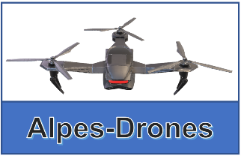 Durée : 1 h 20ou 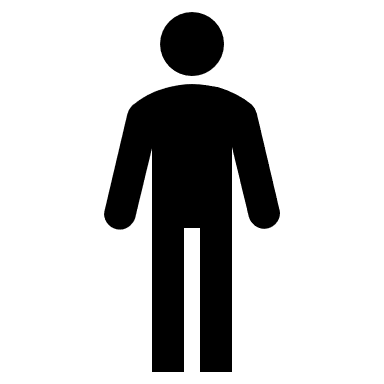 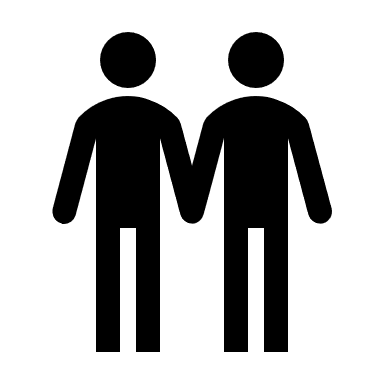 SourceJuilletJuilletJuilletJuilletJuilletJuilletJuilletJuilletJuilletJuilletJuilletJuilletJuilletJuilletJuilletJuilletJuilletJuilletJuilletJuilletJuilletJuilletJuilletJuilletJuilletJuilletJuilletJuilletJuilletJuilletJuillet12345678910111213141516171819202122232425262728293031AoûtAoûtAoûtAoûtAoûtAoûtAoûtAoûtAoûtAoûtAoûtAoûtAoûtAoûtAoûtAoûtAoûtAoûtAoûtAoûtAoûtAoûtAoûtAoûtAoûtAoûtAoûtAoûtAoûtAoûtAoût12345678910111213141516171819202122232425262728293031MoisBasemensuelleHeuressupplémentairesRemboursements fraisJuinJuilletAoûtSeptOctobreNovembreDécembreJanvierFévrier1 750 €50 €65 €Mars1 750 €50 €80 €Avril1 750 €50 €110 €Mai1 750 €50 €70 €juin1 850 €50 €40 €juillet1 850 €350 €50 €